Zadania na ocenę: Edukacja polonistyczna -ćw 2/61Edukacja matematyczna-przykłady na dzielenie z czwartku do zeszytuEdukacja przyrodnicza-prezentacja krajobrazu górskiego lub zadanie 1/36-ćw. mat-przyr.Edukacja informatyczna-czasownikPozdrawiam serdecznie : ) Dobrego tygodnia : )Poniedziałek 04.05Wtorek 05.05Środa 06.05Czwartek 07.05Piątek 08.05Edukacja polonistyczna-Wprowadzenie czasownika. Nazwy czynności-ćwiczenia gramatyczno-ortograficzne.Odszukaj w podręczniku wiersz” Pewien pieróg”( str 28-29) O czym marzy pieróg, co chciałby robić-odczytaj głośno wyrazy napisane kolorowym drukiem.Wyrazy, które nazywają czynności i stany to czasowniki. Odpowiadają na pytania co robi ? CzytaCo się z nim dzieje? ChorujeOtwórz ćwiczenia Pol-społ na stronie 56-57.Co przedstawia ilustracja?Co robią wybrane postacie? Napisz odpowiedzi na pytaniaEdukacja polonistyczna Praca z idiomami – wyróżnianie powiedzeń, które wiążą się z nudą i lenistwem, a które z aktywnością i działaniem. Czytanie komiksu Tomasza Leśniaka i Rafała Skarżyńskiego, „Tymek i Mistrz pomagają królewiczowi”. Rozwijanie umiejętności rozmawiania na temat przeczytanego komiksu: co mi się podobało, czego nie rozumiem, co było śmieszne, a co jest na serio itd.Czym jest komiks?Czy lubisz komiksy?Dlaczego?Komiks tohistoryjka obrazkowa z tekstem ograniczonym do wypowiedzi bohaterów, umieszczonym w tzw. dymkachPrzeczytaj z podziałem na role ( zaproś mamę, tatę) komiks (podręcznik str 30-31) Odpowiedz na pytania pod tekstemCo było śmieszne?Co Ci się podobało?W ćwiczeniach polonistycznych wykonaj zadanie 1/58. Pokoloruj ramki z powiedzeniami, które wiążą się z nudą i lenistwem, Poszukaj w każdej ramce wyrazy nazywające czynności.Uzupełnij dialogi.Edukacja polonistycznaRozwijanie aktywności dzieci poprzez wspólne zastanawianie się, jak sobie radzić ze stanami nudy i lenistwa, objaśnianie, czym jest lenistwo.Opowiedz treść komiksu „ Tymek i Mistrz pomagają królewiczowi”Na jaką chorobę cierpiał królewicz?Co zaproponował królewiczowi Tymek ? Posłuchaj wiersza Jana Brzechwy „ Na tapczanie siedzi leń” ( link pod planem)Co zrobił, czego nie zrobił leń z wiersza ?Czym jest lenistwo?Odpowiedz ustnieWypisz 4 przykłady czasowników z wiersza J Brzechwy do zeszytu w linię.Jak sobie radzić z lenistwem, co zaproponowałbyś leniowi z wiersza J BrzechwyJak radzić sobie z nudą? Co zaproponowałabyś królewiczowi z komiksu?Jakie są Twoje sposoby na nudę?- wykonaj zadanie z ćwiczeń -str 58 ( Moje sposoby na nudę)Wykonaj ćwiczenie 2/59.Edukacja polonistycznaRozwijanie umiejętności dzieci w zakresie prawidłowej oceny sytuacji, redagowanie rad dla dzieci, które znalazły się w jakimś kłopocie.Czy przydarzył Ci się, ostatnio, jakiś kłopot, problem?Kto Ci pomógł rozwiązać problem?Co Ci poradził?A może Ty pomogłeś komuś rozwiązać problem?Co poradziłeś?Otwórz ćwiczenia-str 60. Napisz, jak mają postapić; Marek?Dorotka ?Olek?Narysuj, co planujesz robić w wolnym czasie, na podstawie ilustracji opisz, co będziesz robić ( zad 2/61)Edukacja polonistyczna Budowanie wspólnej mapy myśli na temat słowa odwaga, swobodne wypowiedzi dzieci,  podawanie przykładów odwagi znanych z życia i przekazów kultury. Czytanie tekstu o odwadze na co dzień – Barbara Stenka, Oj, Hela! (fragment rozdziału Pesteczka), wyróżnianie bohaterów, omówienie kolejności zdarzeń,. Rozwijanie umiejętności uważnego czytania i wyciągania wniosków z przeczytanego tekstu.Czym jest odwaga?Odwaga to: -podaj przykładyCzy na co dzień można być odważnym ?Przeczytaj głośno tekst „Pesteczka”- pod.pol -społ str 32-33.Odpowiedz na pytania: -Czego bała się Hela?-Jak się zachowała?-Czy możesz podać przykład sytuacji, w której Ty wykazałaś/wykazałeś się odwagą?Wykonaj kolejne ćwiczenia ze strony 62-63 w ćwiczeniach Pol-społ.Mistrz czasowników. Wypisujemy czasowniki związane z gotowaniem.Jakie czynności związane z gotowaniem potrafisz wymienić?Napisz, w zeszycie, nazwy tych czynności w wyznaczonym czasie 5 minut. Wyrazy napisz w pierwszej osobie liczby pojedynczej np.:Ja miksuję    drylujęItd. Zwróć uwagę na pisownię czasowników z końcówką- ujęEdukacja matematyczna-Doskonalenie dzielenia w zakresie 30. Rozwiązywanie zadań tekstowychW ćwiczeniach matematycznych wykonaj zad 1/34 Przeczytaj uważnie zadanie 2, napisz obliczenie i odpowiedź.Podobnie w zadaniu 3. Zwróć uwagę, że jeżeli czegoś jest cztery razy więcej, to pomnożymy, jeżeli o cztery więcej , to dodamy.Wf Gry podwórkowe.Zagraj w swoje ulubione zabawy podwórkowe,Edukacja matematyczna Doskonalenie techniki mnożenia i dzielenia. Rozwiązywanie zadań tekstowych. Układanie zadań do ilustracji.W ćwiczeniach mat-przyr str 35 na kostkach domina, na pustych polach narysuj parzystą liczbę kropek, czyli taką, która dzieli się przez 2Pamiętaj suma kropek nie jest większa niż 10W kolejnym zadaniu poćwicz mnożenie i dzielenieZadanie 3/35 wykonaj w zeszycieUłóż treść zadania, zapisz pytanie, obliczenie i odpowiedź.Rozwijanie świadomości czytelniczej dziecka poprzez  poznanie różnych dostępnych dla dzieci komiksów. Przygotowywanie rankingu ulubionych komiksów, dzielenie się własnymi przeżyciami i odczuciami na temat oglądanych i czytanych komiksów. Historia komiksu.Obejrzyj prezentację „ Jak powstaje komiks.”( link pod planem zajęć)Zapisz do zeszytu, na podstawie filmu, tytuły polskich komiksów i nazwiska ich autorów.Jakie są Twoje ulubione komiksy-stwórz swój rankingWypisz tytuły swoich ulubionych komiksów.Edukacja przyrodniczaPoznajemy charakterystyczne elementy krajobrazu górskiego. Poznaje rośliny i zwierzęta charakterystyczne dla tego krajobrazu. Przybliżenie różnic pomiędzy krajobrazem górskim a nizinnym.Zaloguj się do e-podręcznika poszukaj moduł Lato, odszukaj blok 34 –temat 161 „W wysokich górach”Jakie są cechy krajobrazu górskiego?-wysokie szczyty,-wąskie doliny-piętrowy układ roślinności-wąskie, szybko płynące strumienie-słabe zaludnienie-roślinność wysokogórska-zwierzęta żyjące w  górachPrzeczytaj informacje o mieszkańcach gór –pod. Mat-przyr str 36, opisz , jak wygląda strój góralski ( prezentacja w e-podręczniku) zadanie ustne, dla chętnych- pisemne.Może być w WordziePrzeczytaj informacje o zwierzętach gór.Wykonaj zad 1,2/36-ćw mat-przyr.Dla chętnych : )Wykonaj prezentację w Wordzie lub Power Point, do wyboru:-mieszkańcy gór-zwierzęta gór-roślinność górskaEdukacja muzycznaRealizacja pauzy ćwierćnutowej w ćwiczeniach muzyczno-ruchowych.Co oznacza pauza w muzyce?Jak wygląda pauza ćwierćnutowa?Wykonaj ćwiczenia z kart muzycznych str 24Edukacja matematyczna Doskonalenie techniki mnożenia i dzielenia. Rozwiązywanie zadań tekstowych. Układanie zadań do ilustracji.W podręczniku mat-przyr odszukaj stronę 35.Przeczytaj zadanie 1. W zeszycie wykonaj rysunki pomocnicze do obliczeń, np. 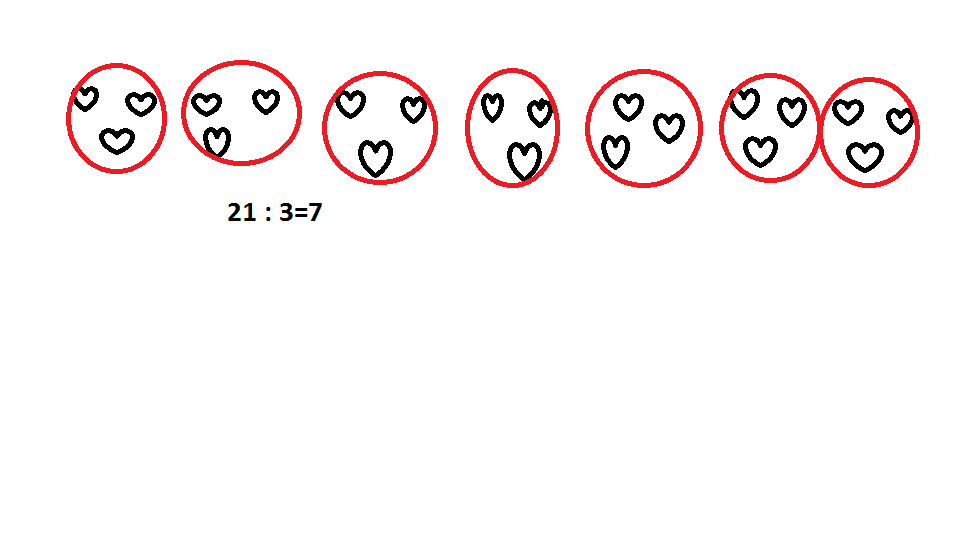 21: 3=7W zeszycie wykonaj zadanie 2/35 oraz zadanie 3/35Edukacja informatycznaPoznajemy program do prezentacji Power Point.Obejrzyj film ( link pod planem)Spróbuj wykonać prezentację o czasownikuWklej zdjęcia czynności, stanów, podpisz je nazwami czynnościEdukacja matematycznaDoskonalenie techniki liczenia w poznanym zakresie liczbowym.W zeszycie Liczę wykonaj zadania 1,2,3 –str 58-59W zeszycie wykonaj działania i sprawdź za pomocą mnożenia;12:3=4, bo 4x3=1215:5=24:3=30:5=16:4=18:3=14;2=24:6=Wf-Popularne zabawy podwórkowePoproś mamę, tatę, by opowiedzieli Ci o swoich ulubionych zabawach z dzieciństwa, zaproś ich do zabawy na podwórku : ) Wf-Zabawy podwórkowe.Zagraj w klasy, w gumę, grę zbijak, głupiego Jasia ; )Edukacja plastycznaTworzymy komiks. Samodzielne tworzenie komiksu według własnego pomysłu – przenoszenie na formę obrazkowo-tekstową znanej baśni lub opowiadania lub tworzenie całkowicie samodzielnego tekstu.Wiesz, jak powstaje komiks –narysuj kredkami swoją historię , może to być Twoja ulubiona bajka, opowiadanie